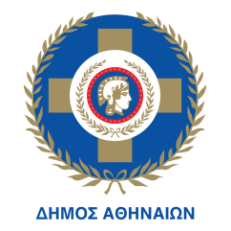 ΕΛΛΗΝΙΚΗ  ΔΗΜΟΚΡΑΤΙΑ            	                                          ΝΟΜΟΣ ΑΤΤΙΚΗΣ                                                                                ΟΜΑΔΑ 1: ΝΩΠΑ ΚΡΕΑΤΑ –ΒΟΕΪΟ -					                                               ΧΟΙΡΙΝΟ - ΚΟΤΟΠΟΥΛΟΔΗΜΟΣ  ΑΘΗΝΑΙΩΝ                                                                          Εκτιμώμενη αξία ομάδας: 90.835,05€       ΓΕΝΙΚΗ Δ/ΝΣΗ ΟΙΚΟΝΟΜΙΚΩΝ                                                             συμπ/νου Φ.Π.Α. 13%Δ/ΝΣΗ ΠΡΟΜΗΘΕΙΩΝ ΚΑΙ ΑΠΟΘΗΚΩΝ                            ΤΜΗΜΑ  ΔΙΑΔΙΚΑΣΙΩΝ ΣΥΝΑΨΗΣ                                              ΔΗΜΟΣΙΩΝ ΣΥΜΒΑΣΕΩΝ         ΕΝΤΥΠΟ ΟΙΚΟΝΟΜΙΚΗΣ ΠΡΟΣΦΟΡΑΣ – ΟΜΑΔΑ 1Ο υπογραφόμενος………………………………………………………………………………………….. με έδρα …………………….. ………………………………………………  Ταχ/κή Δ/νση ………………………….……………………… Τηλ. …….……………………,  email …………………………...…….,   αφού έλαβα πλήρη γνώση των όρων της υπ’ αριθμ. ………………. Διακήρυξης και των Παραρτημάτων αυτής, τους οποίους αποδέχομαι ανεπιφύλακτα, που αφορούν στην ηλεκτρονική διαδικασία σύναψης δημόσιας σύμβασης άνω των ορίων, για την «ΑΝΑΔΕΙΞΗ ΧΟΡΗΓΗΤΩΝ – ΠΡΟΜΗΘΕΥΤΩΝ ΤΡΟΦΙΜΩΝ ΓΙΑ ΤΙΣ ΠΑΙΔΙΚΕΣ ΕΞΟΧΕΣ ΤΟΥ ΔΗΟΥ ΑΘΗΝΑΙΩΝ ΕΤΟΥΣ 2023 ΚΑΙ ΠΑΡΑΣΚΕΥΑΣΜΕΝΩΝ ΑΤΟΜΙΚΩΝ ΕΔΕΣΜΑΤΩΝ ΓΙΑ ΤΗ ΣΙΤΙΣΗ ΤΩΝ ΑΣΤΕΓΩΝ ΤΟΥ ΔΗΜΟΥ ΑΘΗΝΑΙΩΝ ΕΤΟΥΣ 2023-2024», προσφέρω τις παρακάτω τιμές:    ΕΛΛΗΝΙΚΗ  ΔΗΜΟΚΡΑΤΙΑ            	                                          ΝΟΜΟΣ ΑΤΤΙΚΗΣ                                                                                ΟΜΑΔΑ 2: ΝΩΠΑ ΑΥΓΑΔΗΜΟΣ  ΑΘΗΝΑΙΩΝ                                                                          Εκτιμώμενη αξία ομάδας: 5.650,00€       ΓΕΝΙΚΗ Δ/ΝΣΗ ΟΙΚΟΝΟΜΙΚΩΝ                                                             συμπ/νου Φ.Π.Α. 13%Δ/ΝΣΗ ΠΡΟΜΗΘΕΙΩΝ ΚΑΙ ΑΠΟΘΗΚΩΝ                            ΤΜΗΜΑ  ΔΙΑΔΙΚΑΣΙΩΝ ΣΥΝΑΨΗΣ                                              ΔΗΜΟΣΙΩΝ ΣΥΜΒΑΣΕΩΝ         ΕΝΤΥΠΟ ΟΙΚΟΝΟΜΙΚΗΣ ΠΡΟΣΦΟΡΑΣ – ΟΜΑΔΑ 2Ο υπογραφόμενος………………………………………………………………………………………….. με έδρα …………………….. ………………………………………………  Ταχ/κή Δ/νση ………………………….……………………… Τηλ. …….……………………,  email …………………………...…….,   αφού έλαβα πλήρη γνώση των όρων της υπ’ αριθμ. ………………. Διακήρυξης και των Παραρτημάτων αυτής, τους οποίους αποδέχομαι ανεπιφύλακτα, που αφορούν στην ηλεκτρονική διαδικασία σύναψης δημόσιας σύμβασης άνω των ορίων, για την «ΑΝΑΔΕΙΞΗ ΧΟΡΗΓΗΤΩΝ – ΠΡΟΜΗΘΕΥΤΩΝ ΤΡΟΦΙΜΩΝ ΓΙΑ ΤΙΣ ΠΑΙΔΙΚΕΣ ΕΞΟΧΕΣ ΤΟΥ ΔΗΟΥ ΑΘΗΝΑΙΩΝ ΕΤΟΥΣ 2023 ΚΑΙ ΠΑΡΑΣΚΕΥΑΣΜΕΝΩΝ ΑΤΟΜΙΚΩΝ ΕΔΕΣΜΑΤΩΝ ΓΙΑ ΤΗ ΣΙΤΙΣΗ ΤΩΝ ΑΣΤΕΓΩΝ ΤΟΥ ΔΗΜΟΥ ΑΘΗΝΑΙΩΝ ΕΤΟΥΣ 2023-2024», προσφέρω τις παρακάτω τιμές:    ΕΛΛΗΝΙΚΗ  ΔΗΜΟΚΡΑΤΙΑ            	                                          ΝΟΜΟΣ ΑΤΤΙΚΗΣ                                                                                ΟΜΑΔΑ 3: ΚΑΤΕΨΥΓΜΕΝΑ ΨΑΡΙΑ                                                                                                               ΚΑΙ ΛΑΧΑΝΙΚΑΔΗΜΟΣ  ΑΘΗΝΑΙΩΝ                                                                          Εκτιμώμενη αξία ομάδας: 25.866,83€       ΓΕΝΙΚΗ Δ/ΝΣΗ ΟΙΚΟΝΟΜΙΚΩΝ                                                             συμπ/νου Φ.Π.Α. 13%Δ/ΝΣΗ ΠΡΟΜΗΘΕΙΩΝ ΚΑΙ ΑΠΟΘΗΚΩΝ                            ΤΜΗΜΑ  ΔΙΑΔΙΚΑΣΙΩΝ ΣΥΝΑΨΗΣ                                              ΔΗΜΟΣΙΩΝ ΣΥΜΒΑΣΕΩΝ         ΕΝΤΥΠΟ ΟΙΚΟΝΟΜΙΚΗΣ ΠΡΟΣΦΟΡΑΣ – ΟΜΑΔΑ 3Ο υπογραφόμενος………………………………………………………………………………………….. με έδρα …………………….. ………………………………………………  Ταχ/κή Δ/νση ………………………….……………………… Τηλ. …….……………………,  email …………………………...…….,   αφού έλαβα πλήρη γνώση των όρων της υπ’ αριθμ. ………………. Διακήρυξης και των Παραρτημάτων αυτής, τους οποίους αποδέχομαι ανεπιφύλακτα, που αφορούν στην ηλεκτρονική διαδικασία σύναψης δημόσιας σύμβασης άνω των ορίων, για την «ΑΝΑΔΕΙΞΗ ΧΟΡΗΓΗΤΩΝ – ΠΡΟΜΗΘΕΥΤΩΝ ΤΡΟΦΙΜΩΝ ΓΙΑ ΤΙΣ ΠΑΙΔΙΚΕΣ ΕΞΟΧΕΣ ΤΟΥ ΔΗΟΥ ΑΘΗΝΑΙΩΝ ΕΤΟΥΣ 2023 ΚΑΙ ΠΑΡΑΣΚΕΥΑΣΜΕΝΩΝ ΑΤΟΜΙΚΩΝ ΕΔΕΣΜΑΤΩΝ ΓΙΑ ΤΗ ΣΙΤΙΣΗ ΤΩΝ ΑΣΤΕΓΩΝ ΤΟΥ ΔΗΜΟΥ ΑΘΗΝΑΙΩΝ ΕΤΟΥΣ 2023-2024», προσφέρω τις παρακάτω τιμές:    ΕΛΛΗΝΙΚΗ  ΔΗΜΟΚΡΑΤΙΑ            	                                          ΝΟΜΟΣ ΑΤΤΙΚΗΣ                                                                                ΟΜΑΔΑ 4: ΝΩΠΑ ΟΠΩΡΟΛΑΧΑΝΙΚΑ –                                                                                                               ΚΗΠΕΥΤΙΚΑΔΗΜΟΣ  ΑΘΗΝΑΙΩΝ                                                                          Εκτιμώμενη αξία ομάδας: 114.787,66€       ΓΕΝΙΚΗ Δ/ΝΣΗ ΟΙΚΟΝΟΜΙΚΩΝ                                                             συμπ/νου Φ.Π.Α. 13%Δ/ΝΣΗ ΠΡΟΜΗΘΕΙΩΝ ΚΑΙ ΑΠΟΘΗΚΩΝ                            ΤΜΗΜΑ  ΔΙΑΔΙΚΑΣΙΩΝ ΣΥΝΑΨΗΣ                                              ΔΗΜΟΣΙΩΝ ΣΥΜΒΑΣΕΩΝ         ΕΝΤΥΠΟ ΟΙΚΟΝΟΜΙΚΗΣ ΠΡΟΣΦΟΡΑΣ – ΟΜΑΔΑ 4Ο υπογραφόμενος………………………………………………………………………………………….. με έδρα …………………….. ………………………………………………  Ταχ/κή Δ/νση ………………………….……………………… Τηλ. …….……………………,  email …………………………...…….,   αφού έλαβα πλήρη γνώση των όρων της υπ’ αριθμ. ………………. Διακήρυξης και των Παραρτημάτων αυτής, τους οποίους αποδέχομαι ανεπιφύλακτα, που αφορούν στην ηλεκτρονική διαδικασία σύναψης δημόσιας σύμβασης άνω των ορίων, για την «ΑΝΑΔΕΙΞΗ ΧΟΡΗΓΗΤΩΝ – ΠΡΟΜΗΘΕΥΤΩΝ ΤΡΟΦΙΜΩΝ ΓΙΑ ΤΙΣ ΠΑΙΔΙΚΕΣ ΕΞΟΧΕΣ ΤΟΥ ΔΗΟΥ ΑΘΗΝΑΙΩΝ ΕΤΟΥΣ 2023 ΚΑΙ ΠΑΡΑΣΚΕΥΑΣΜΕΝΩΝ ΑΤΟΜΙΚΩΝ ΕΔΕΣΜΑΤΩΝ ΓΙΑ ΤΗ ΣΙΤΙΣΗ ΤΩΝ ΑΣΤΕΓΩΝ ΤΟΥ ΔΗΜΟΥ ΑΘΗΝΑΙΩΝ ΕΤΟΥΣ 2023-2024», προσφέρω τις παρακάτω τιμές:    ΕΛΛΗΝΙΚΗ  ΔΗΜΟΚΡΑΤΙΑ            	                                          ΝΟΜΟΣ ΑΤΤΙΚΗΣ                                                                                ΟΜΑΔΑ 5: ΕΞΑΙΡΕΤΙΚΟ ΠΑΡΘΕΝΟ                                                                                                              ΕΛΑΙΟΛΑΔΟ ΔΗΜΟΣ  ΑΘΗΝΑΙΩΝ                                                                          Εκτιμώμενη αξία ομάδας: 14.045,90€       ΓΕΝΙΚΗ Δ/ΝΣΗ ΟΙΚΟΝΟΜΙΚΩΝ                                                             συμπ/νου Φ.Π.Α. 13%Δ/ΝΣΗ ΠΡΟΜΗΘΕΙΩΝ ΚΑΙ ΑΠΟΘΗΚΩΝ                            ΤΜΗΜΑ  ΔΙΑΔΙΚΑΣΙΩΝ ΣΥΝΑΨΗΣ                                              ΔΗΜΟΣΙΩΝ ΣΥΜΒΑΣΕΩΝ         ΕΝΤΥΠΟ ΟΙΚΟΝΟΜΙΚΗΣ ΠΡΟΣΦΟΡΑΣ – ΟΜΑΔΑ 5Ο υπογραφόμενος………………………………………………………………………………………….. με έδρα …………………….. ………………………………………………  Ταχ/κή Δ/νση ………………………….……………………… Τηλ. …….……………………,  email …………………………...…….,   αφού έλαβα πλήρη γνώση των όρων της υπ’ αριθμ. ………………. Διακήρυξης και των Παραρτημάτων αυτής, τους οποίους αποδέχομαι ανεπιφύλακτα, που αφορούν στην ηλεκτρονική διαδικασία σύναψης δημόσιας σύμβασης άνω των ορίων, για την «ΑΝΑΔΕΙΞΗ ΧΟΡΗΓΗΤΩΝ – ΠΡΟΜΗΘΕΥΤΩΝ ΤΡΟΦΙΜΩΝ ΓΙΑ ΤΙΣ ΠΑΙΔΙΚΕΣ ΕΞΟΧΕΣ ΤΟΥ ΔΗΟΥ ΑΘΗΝΑΙΩΝ ΕΤΟΥΣ 2023 ΚΑΙ ΠΑΡΑΣΚΕΥΑΣΜΕΝΩΝ ΑΤΟΜΙΚΩΝ ΕΔΕΣΜΑΤΩΝ ΓΙΑ ΤΗ ΣΙΤΙΣΗ ΤΩΝ ΑΣΤΕΓΩΝ ΤΟΥ ΔΗΜΟΥ ΑΘΗΝΑΙΩΝ ΕΤΟΥΣ 2023-2024», προσφέρω τις παρακάτω τιμές:    ΕΛΛΗΝΙΚΗ  ΔΗΜΟΚΡΑΤΙΑ            	                                          ΝΟΜΟΣ ΑΤΤΙΚΗΣ                                                                                ΟΜΑΔΑ 6: ΕΙΔΗ ΠΑΝΤΟΠΩΛΕΙΟΥΔΗΜΟΣ  ΑΘΗΝΑΙΩΝ                                                                          Εκτιμώμενη αξία ομάδας: 79.826,59€       ΓΕΝΙΚΗ Δ/ΝΣΗ ΟΙΚΟΝΟΜΙΚΩΝ                                                             συμπ/νου Φ.Π.Α. 13%Δ/ΝΣΗ ΠΡΟΜΗΘΕΙΩΝ ΚΑΙ ΑΠΟΘΗΚΩΝ                            ΤΜΗΜΑ  ΔΙΑΔΙΚΑΣΙΩΝ ΣΥΝΑΨΗΣ                                              ΔΗΜΟΣΙΩΝ ΣΥΜΒΑΣΕΩΝ         ΕΝΤΥΠΟ ΟΙΚΟΝΟΜΙΚΗΣ ΠΡΟΣΦΟΡΑΣ – ΟΜΑΔΑ 6Ο υπογραφόμενος………………………………………………………………………………………….. με έδρα …………………….. ………………………………………………  Ταχ/κή Δ/νση ………………………….……………………… Τηλ. …….……………………,  email …………………………...…….,   αφού έλαβα πλήρη γνώση των όρων της υπ’ αριθμ. ………………. Διακήρυξης και των Παραρτημάτων αυτής, τους οποίους αποδέχομαι ανεπιφύλακτα, που αφορούν στην ηλεκτρονική διαδικασία σύναψης δημόσιας σύμβασης άνω των ορίων, για την «ΑΝΑΔΕΙΞΗ ΧΟΡΗΓΗΤΩΝ – ΠΡΟΜΗΘΕΥΤΩΝ ΤΡΟΦΙΜΩΝ ΓΙΑ ΤΙΣ ΠΑΙΔΙΚΕΣ ΕΞΟΧΕΣ ΤΟΥ ΔΗΟΥ ΑΘΗΝΑΙΩΝ ΕΤΟΥΣ 2023 ΚΑΙ ΠΑΡΑΣΚΕΥΑΣΜΕΝΩΝ ΑΤΟΜΙΚΩΝ ΕΔΕΣΜΑΤΩΝ ΓΙΑ ΤΗ ΣΙΤΙΣΗ ΤΩΝ ΑΣΤΕΓΩΝ ΤΟΥ ΔΗΜΟΥ ΑΘΗΝΑΙΩΝ ΕΤΟΥΣ 2023-2024», προσφέρω τις παρακάτω τιμές:    ΕΛΛΗΝΙΚΗ  ΔΗΜΟΚΡΑΤΙΑ            	                                          ΝΟΜΟΣ ΑΤΤΙΚΗΣ                                                                                ΟΜΑΔΑ 7: ΑΡΤΟΣΔΗΜΟΣ  ΑΘΗΝΑΙΩΝ                                                                          Εκτιμώμενη αξία ομάδας: 38.985,00€       ΓΕΝΙΚΗ Δ/ΝΣΗ ΟΙΚΟΝΟΜΙΚΩΝ                                                             συμπ/νου Φ.Π.Α. 13%Δ/ΝΣΗ ΠΡΟΜΗΘΕΙΩΝ ΚΑΙ ΑΠΟΘΗΚΩΝ                            ΤΜΗΜΑ  ΔΙΑΔΙΚΑΣΙΩΝ ΣΥΝΑΨΗΣ                                              ΔΗΜΟΣΙΩΝ ΣΥΜΒΑΣΕΩΝ         ΕΝΤΥΠΟ ΟΙΚΟΝΟΜΙΚΗΣ ΠΡΟΣΦΟΡΑΣ – ΟΜΑΔΑ 7Ο υπογραφόμενος………………………………………………………………………………………….. με έδρα …………………….. ………………………………………………  Ταχ/κή Δ/νση ………………………….……………………… Τηλ. …….……………………,  email …………………………...…….,   αφού έλαβα πλήρη γνώση των όρων της υπ’ αριθμ. ………………. Διακήρυξης και των Παραρτημάτων αυτής, τους οποίους αποδέχομαι ανεπιφύλακτα, που αφορούν στην ηλεκτρονική διαδικασία σύναψης δημόσιας σύμβασης άνω των ορίων, για την «ΑΝΑΔΕΙΞΗ ΧΟΡΗΓΗΤΩΝ – ΠΡΟΜΗΘΕΥΤΩΝ ΤΡΟΦΙΜΩΝ ΓΙΑ ΤΙΣ ΠΑΙΔΙΚΕΣ ΕΞΟΧΕΣ ΤΟΥ ΔΗΟΥ ΑΘΗΝΑΙΩΝ ΕΤΟΥΣ 2023 ΚΑΙ ΠΑΡΑΣΚΕΥΑΣΜΕΝΩΝ ΑΤΟΜΙΚΩΝ ΕΔΕΣΜΑΤΩΝ ΓΙΑ ΤΗ ΣΙΤΙΣΗ ΤΩΝ ΑΣΤΕΓΩΝ ΤΟΥ ΔΗΜΟΥ ΑΘΗΝΑΙΩΝ ΕΤΟΥΣ 2023-2024», προσφέρω τις παρακάτω τιμές:    ΕΛΛΗΝΙΚΗ  ΔΗΜΟΚΡΑΤΙΑ            	                                          ΝΟΜΟΣ ΑΤΤΙΚΗΣ                                                                                ΟΜΑΔΑ 8: ΑΡΤΟΠΑΡΑΣΚΕΥΑΣΜΑΤΑΔΗΜΟΣ  ΑΘΗΝΑΙΩΝ                                                                          Εκτιμώμενη αξία ομάδας: 25.707,50€       ΓΕΝΙΚΗ Δ/ΝΣΗ ΟΙΚΟΝΟΜΙΚΩΝ                                                             συμπ/νου Φ.Π.Α. 13%Δ/ΝΣΗ ΠΡΟΜΗΘΕΙΩΝ ΚΑΙ ΑΠΟΘΗΚΩΝ                            ΤΜΗΜΑ  ΔΙΑΔΙΚΑΣΙΩΝ ΣΥΝΑΨΗΣ                                              ΔΗΜΟΣΙΩΝ ΣΥΜΒΑΣΕΩΝ         ΕΝΤΥΠΟ ΟΙΚΟΝΟΜΙΚΗΣ ΠΡΟΣΦΟΡΑΣ – ΟΜΑΔΑ 8Ο υπογραφόμενος………………………………………………………………………………………….. με έδρα …………………….. ………………………………………………  Ταχ/κή Δ/νση ………………………….……………………… Τηλ. …….……………………,  email …………………………...…….,   αφού έλαβα πλήρη γνώση των όρων της υπ’ αριθμ. ………………. Διακήρυξης και των Παραρτημάτων αυτής, τους οποίους αποδέχομαι ανεπιφύλακτα, που αφορούν στην ηλεκτρονική διαδικασία σύναψης δημόσιας σύμβασης άνω των ορίων, για την «ΑΝΑΔΕΙΞΗ ΧΟΡΗΓΗΤΩΝ – ΠΡΟΜΗΘΕΥΤΩΝ ΤΡΟΦΙΜΩΝ ΓΙΑ ΤΙΣ ΠΑΙΔΙΚΕΣ ΕΞΟΧΕΣ ΤΟΥ ΔΗΟΥ ΑΘΗΝΑΙΩΝ ΕΤΟΥΣ 2023 ΚΑΙ ΠΑΡΑΣΚΕΥΑΣΜΕΝΩΝ ΑΤΟΜΙΚΩΝ ΕΔΕΣΜΑΤΩΝ ΓΙΑ ΤΗ ΣΙΤΙΣΗ ΤΩΝ ΑΣΤΕΓΩΝ ΤΟΥ ΔΗΜΟΥ ΑΘΗΝΑΙΩΝ ΕΤΟΥΣ 2023-2024», προσφέρω τις παρακάτω τιμές:    ΕΛΛΗΝΙΚΗ  ΔΗΜΟΚΡΑΤΙΑ            	                                          ΝΟΜΟΣ ΑΤΤΙΚΗΣ                                                                                ΟΜΑΔΑ 9: ΕΙΔΗ ΖΑΧΑΡΟΠΛΑΣΤΙΚΗΣΔΗΜΟΣ  ΑΘΗΝΑΙΩΝ                                                                          Εκτιμώμενη αξία ομάδας: 57.347,50€       ΓΕΝΙΚΗ Δ/ΝΣΗ ΟΙΚΟΝΟΜΙΚΩΝ                                                             συμπ/νου Φ.Π.Α. 13%Δ/ΝΣΗ ΠΡΟΜΗΘΕΙΩΝ ΚΑΙ ΑΠΟΘΗΚΩΝ                            ΤΜΗΜΑ  ΔΙΑΔΙΚΑΣΙΩΝ ΣΥΝΑΨΗΣ                                              ΔΗΜΟΣΙΩΝ ΣΥΜΒΑΣΕΩΝ         ΕΝΤΥΠΟ ΟΙΚΟΝΟΜΙΚΗΣ ΠΡΟΣΦΟΡΑΣ – ΟΜΑΔΑ 9Ο υπογραφόμενος………………………………………………………………………………………….. με έδρα …………………….. ………………………………………………  Ταχ/κή Δ/νση ………………………….……………………… Τηλ. …….……………………,  email …………………………...…….,   αφού έλαβα πλήρη γνώση των όρων της υπ’ αριθμ. ………………. Διακήρυξης και των Παραρτημάτων αυτής, τους οποίους αποδέχομαι ανεπιφύλακτα, που αφορούν στην ηλεκτρονική διαδικασία σύναψης δημόσιας σύμβασης άνω των ορίων, για την «ΑΝΑΔΕΙΞΗ ΧΟΡΗΓΗΤΩΝ – ΠΡΟΜΗΘΕΥΤΩΝ ΤΡΟΦΙΜΩΝ ΓΙΑ ΤΙΣ ΠΑΙΔΙΚΕΣ ΕΞΟΧΕΣ ΤΟΥ ΔΗΟΥ ΑΘΗΝΑΙΩΝ ΕΤΟΥΣ 2023 ΚΑΙ ΠΑΡΑΣΚΕΥΑΣΜΕΝΩΝ ΑΤΟΜΙΚΩΝ ΕΔΕΣΜΑΤΩΝ ΓΙΑ ΤΗ ΣΙΤΙΣΗ ΤΩΝ ΑΣΤΕΓΩΝ ΤΟΥ ΔΗΜΟΥ ΑΘΗΝΑΙΩΝ ΕΤΟΥΣ 2023-2024», προσφέρω τις παρακάτω τιμές:    ΕΛΛΗΝΙΚΗ  ΔΗΜΟΚΡΑΤΙΑ            	                                          ΝΟΜΟΣ ΑΤΤΙΚΗΣ                                                                                ΟΜΑΔΑ 10: ΠΑΡΑΣΚΕΥΑΣΜΕΝΑ                                                                                                               ΑΤΟΜΙΚΑ ΕΔΕΣΜΑΤΑ ΑΣΤΕΓΩΝΔΗΜΟΣ  ΑΘΗΝΑΙΩΝ                                                                          Εκτιμώμενη αξία ομάδας: 1.607€       ΓΕΝΙΚΗ Δ/ΝΣΗ ΟΙΚΟΝΟΜΙΚΩΝ                                                             συμπ/νου Φ.Π.Α. 13%Δ/ΝΣΗ ΠΡΟΜΗΘΕΙΩΝ ΚΑΙ ΑΠΟΘΗΚΩΝ                            ΤΜΗΜΑ  ΔΙΑΔΙΚΑΣΙΩΝ ΣΥΝΑΨΗΣ                                              ΔΗΜΟΣΙΩΝ ΣΥΜΒΑΣΕΩΝ         ΕΝΤΥΠΟ ΟΙΚΟΝΟΜΙΚΗΣ ΠΡΟΣΦΟΡΑΣ – ΟΜΑΔΑ 10Ο υπογραφόμενος………………………………………………………………………………………….. με έδρα …………………….. ………………………………………………  Ταχ/κή Δ/νση ………………………….……………………… Τηλ. …….……………………,  email …………………………...…….,   αφού έλαβα πλήρη γνώση των όρων της υπ’ αριθμ. ………………. Διακήρυξης και των Παραρτημάτων αυτής, τους οποίους αποδέχομαι ανεπιφύλακτα, που αφορούν στην ηλεκτρονική διαδικασία σύναψης δημόσιας σύμβασης άνω των ορίων, για την «ΑΝΑΔΕΙΞΗ ΧΟΡΗΓΗΤΩΝ – ΠΡΟΜΗΘΕΥΤΩΝ ΤΡΟΦΙΜΩΝ ΓΙΑ ΤΙΣ ΠΑΙΔΙΚΕΣ ΕΞΟΧΕΣ ΤΟΥ ΔΗΟΥ ΑΘΗΝΑΙΩΝ ΕΤΟΥΣ 2023 ΚΑΙ ΠΑΡΑΣΚΕΥΑΣΜΕΝΩΝ ΑΤΟΜΙΚΩΝ ΕΔΕΣΜΑΤΩΝ ΓΙΑ ΤΗ ΣΙΤΙΣΗ ΤΩΝ ΑΣΤΕΓΩΝ ΤΟΥ ΔΗΜΟΥ ΑΘΗΝΑΙΩΝ ΕΤΟΥΣ 2023-2024», προσφέρω τις παρακάτω τιμές:    ΟΜΑΔΑ 1: ΝΩΠΑ ΚΡΕΑΤΑ – ΒΟΕΪΟ – ΧΟΙΡΙΝΟ - ΚΟΤΟΠΟΥΛΟΟΜΑΔΑ 1: ΝΩΠΑ ΚΡΕΑΤΑ – ΒΟΕΪΟ – ΧΟΙΡΙΝΟ - ΚΟΤΟΠΟΥΛΟΟΜΑΔΑ 1: ΝΩΠΑ ΚΡΕΑΤΑ – ΒΟΕΪΟ – ΧΟΙΡΙΝΟ - ΚΟΤΟΠΟΥΛΟΟΜΑΔΑ 1: ΝΩΠΑ ΚΡΕΑΤΑ – ΒΟΕΪΟ – ΧΟΙΡΙΝΟ - ΚΟΤΟΠΟΥΛΟΟΜΑΔΑ 1: ΝΩΠΑ ΚΡΕΑΤΑ – ΒΟΕΪΟ – ΧΟΙΡΙΝΟ - ΚΟΤΟΠΟΥΛΟΟΜΑΔΑ 1: ΝΩΠΑ ΚΡΕΑΤΑ – ΒΟΕΪΟ – ΧΟΙΡΙΝΟ - ΚΟΤΟΠΟΥΛΟΟΜΑΔΑ 1: ΝΩΠΑ ΚΡΕΑΤΑ – ΒΟΕΪΟ – ΧΟΙΡΙΝΟ - ΚΟΤΟΠΟΥΛΟΟΜΑΔΑ 1: ΝΩΠΑ ΚΡΕΑΤΑ – ΒΟΕΪΟ – ΧΟΙΡΙΝΟ - ΚΟΤΟΠΟΥΛΟΟΜΑΔΑ 1: ΝΩΠΑ ΚΡΕΑΤΑ – ΒΟΕΪΟ – ΧΟΙΡΙΝΟ - ΚΟΤΟΠΟΥΛΟΟΜΑΔΑ 1: ΝΩΠΑ ΚΡΕΑΤΑ – ΒΟΕΪΟ – ΧΟΙΡΙΝΟ - ΚΟΤΟΠΟΥΛΟΑ/Α ΑΡΘΡΟΥΠΕΡΙΓΡΑΦΗ ΕΙΔΟΥΣΜΟΝ.ΜΕΤΡΗΣΗΣΠΟΣΟΤΗΤΑ 2023 ΠΑΙΔΙΚΕΣ ΕΞΟΧΕΣΕΝΔΕΙΚΤΙΚΗ ΤΙΜΗ ΜΟΝΑΔΟΣ ΣΕ ΕΥΡΩΠΡΟΣΦΕΡ. ΠΟΣΟΣΤΟ ΕΚΠΤΩΣΗΣ (%)ΤΙΜΗ ΜΟΝ.ΜΕΤΑ ΤΗΝ ΕΚΠΤΩΣΗΣΥΝΟΛΟ ΧΩΡΙΣ Φ.Π.Α ΣΕ ΕΥΡΩ 2023Φ.Π.Α13% ΣΕ ΕΥΡΩ 2023ΣΥΝΟΛΟ ΜΕ Φ.Π.Α ΣΕ ΕΥΡΩ 20231ΚΡΕΑΣ ΒΟΕΪΟΥ ΝΩΠΟ (ΝΕΑΡΟ ΖΩΟ) ΧΩΡΙΣ ΟΣΤΑ (ΑΝΩ ΤΩΝ 12 ΜΗΝΩΝ –24 ΜΗΝΩΝ)  ΕΛΙΑ  Α΄ ΠΟΙΟΤΗΤΑΣΚΙΛΟ2.0009,902ΚΡΕΑΣ ΒΟΕΪΟΥ ΝΩΠΟ (ΝΕΑΡΟ ΖΩΟ) ΧΩΡΙΣ ΟΣΤΑ (ΑΝΩ ΤΩΝ 12 ΜΗΝΩΝ –24 ΜΗΝΩΝ)  ΛΑΠΑ  Α΄ ΠΟΙΟΤΗΤΑΣΚΙΛΟ2.0007,893ΚΡΕΑΣ  ΜΠΡΙΖΟΛΑ ΧΟΙΡΙΝΗ 250-300 ΓΡ.ΚΙΛΟ2.8005,724ΚΡΕΑΣ ΧΟΙΡΙΝΟ (Τ.  ΚΑΡΡΕ ΧΚ) ΣΠΑΛΑΚΙΛΟ2.8005,285ΝΩΠΑ ΚΟΤΟΠΟΥΛΑ ΕΓΧΩΡΙΑ Η ΠΡΟΕΛΕΥΣΗΣ  Ε.Ε. ΤΥΠΟΥ 65%  Α΄ ΠΟΙΟΤΗΤΑΣΚΙΛΟ1.0003,546ΝΩΠΟ ΚΟΤΟΠΟΥΛΟ ΜΠΟΥΤΙ ΕΓΧΩΡΙΟ Η ΠΡΟΕΛΕΥΣΗΣ Ε.Ε. Α΄ΠΟΙΟΤΗΤΑΣ (250-300 ΓΡ.)ΚΙΛΟ3.5002,99ΣΥΝΟΛΟΣΥΝΟΛΟΣΥΝΟΛΟΣΥΝΟΛΟΣΥΝΟΛΟΣΥΝΟΛΟΣΥΝΟΛΟΑθήνα………………………………….2022Ο ΠΡΟΣΦΕΡΩΝ___________________________(Σφραγίδα - Υπογραφή)ΟΜΑΔΑ 2: ΝΩΠΑ ΑΥΓΑΟΜΑΔΑ 2: ΝΩΠΑ ΑΥΓΑΟΜΑΔΑ 2: ΝΩΠΑ ΑΥΓΑΟΜΑΔΑ 2: ΝΩΠΑ ΑΥΓΑΟΜΑΔΑ 2: ΝΩΠΑ ΑΥΓΑΟΜΑΔΑ 2: ΝΩΠΑ ΑΥΓΑΟΜΑΔΑ 2: ΝΩΠΑ ΑΥΓΑΟΜΑΔΑ 2: ΝΩΠΑ ΑΥΓΑΟΜΑΔΑ 2: ΝΩΠΑ ΑΥΓΑΟΜΑΔΑ 2: ΝΩΠΑ ΑΥΓΑΑ/Α ΑΡΘΡΟΥΠΕΡΙΓΡΑΦΗ ΕΙΔΟΥΣΜΟΝ.ΜΕΤΡΗΣΗΣΠΟΣΟΤΗΤΑ 2023 ΠΑΙΔΙΚΕΣ ΕΞΟΧΕΣΕΝΔΕΙΚΤΙΚΗ ΤΙΜΗ ΜΟΝΑΔΟΣ ΣΕ ΕΥΡΩΠΡΟΣΦΕΡ. ΠΟΣΟΣΤΟ ΕΚΠΤΩΣΗΣ (%)ΤΙΜΗ ΜΟΝ.ΜΕΤΑ ΤΗΝ ΕΚΠΤΩΣΗΣΥΝΟΛΟ ΧΩΡΙΣ Φ.Π.Α ΣΕ ΕΥΡΩ 2023Φ.Π.Α13% ΣΕ ΕΥΡΩ 2023ΣΥΝΟΛΟ ΜΕ Φ.Π.Α ΣΕ ΕΥΡΩ 20231ΑΥΓΑ ΩΟΣΚΟΠΗΜΕΝΑ ΒΑΡΟΥΣ 53-63 ΓΡ. ΚΑΤ. MEDIUMΤΕΜ.25.0000,20ΣΥΝΟΛΟΣΥΝΟΛΟΣΥΝΟΛΟΣΥΝΟΛΟΣΥΝΟΛΟΣΥΝΟΛΟΣΥΝΟΛΟΑθήνα………………………………….2022Ο ΠΡΟΣΦΕΡΩΝ___________________________(Σφραγίδα - Υπογραφή)ΟΜΑΔΑ 3: ΚΑΤΕΨΥΓΜΕΝΑ ΨΑΡΙΑ ΚΑΙ ΛΑΧΑΝΙΚΑΟΜΑΔΑ 3: ΚΑΤΕΨΥΓΜΕΝΑ ΨΑΡΙΑ ΚΑΙ ΛΑΧΑΝΙΚΑΟΜΑΔΑ 3: ΚΑΤΕΨΥΓΜΕΝΑ ΨΑΡΙΑ ΚΑΙ ΛΑΧΑΝΙΚΑΟΜΑΔΑ 3: ΚΑΤΕΨΥΓΜΕΝΑ ΨΑΡΙΑ ΚΑΙ ΛΑΧΑΝΙΚΑΟΜΑΔΑ 3: ΚΑΤΕΨΥΓΜΕΝΑ ΨΑΡΙΑ ΚΑΙ ΛΑΧΑΝΙΚΑΟΜΑΔΑ 3: ΚΑΤΕΨΥΓΜΕΝΑ ΨΑΡΙΑ ΚΑΙ ΛΑΧΑΝΙΚΑΟΜΑΔΑ 3: ΚΑΤΕΨΥΓΜΕΝΑ ΨΑΡΙΑ ΚΑΙ ΛΑΧΑΝΙΚΑΟΜΑΔΑ 3: ΚΑΤΕΨΥΓΜΕΝΑ ΨΑΡΙΑ ΚΑΙ ΛΑΧΑΝΙΚΑΟΜΑΔΑ 3: ΚΑΤΕΨΥΓΜΕΝΑ ΨΑΡΙΑ ΚΑΙ ΛΑΧΑΝΙΚΑΟΜΑΔΑ 3: ΚΑΤΕΨΥΓΜΕΝΑ ΨΑΡΙΑ ΚΑΙ ΛΑΧΑΝΙΚΑΑ/Α ΑΡΘΡΟΥΠΕΡΙΓΡΑΦΗ ΕΙΔΟΥΣΜΟΝ.ΜΕΤΡΗΣΗΣΠΟΣΟΤΗΤΑ 2023 ΠΑΙΔΙΚΕΣ ΕΞΟΧΕΣΕΝΔΕΙΚΤΙΚΗ ΤΙΜΗ ΜΟΝΑΔΟΣ ΣΕ ΕΥΡΩΠΡΟΣΦΕΡ. ΠΟΣΟΣΤΟ ΕΚΠΤΩΣΗΣ (%)ΤΙΜΗ ΜΟΝ.ΜΕΤΑ ΤΗΝ ΕΚΠΤΩΣΗΣΥΝΟΛΟ ΧΩΡΙΣ Φ.Π.Α ΣΕ ΕΥΡΩ 2023Φ.Π.Α13% ΣΕ ΕΥΡΩ 2023ΣΥΝΟΛΟ ΜΕ Φ.Π.Α ΣΕ ΕΥΡΩ 20231ΨΑΡΙ ΚΑΤΕΨΥΓΜΕΝΟ ΒΑΚΑΛΑΟΣ ΦΙΛΕΤΟ ΑΝΕΥ ΟΣΤΩΝ ΚΙΛΟ9007,902ΨΑΡΙ ΠΕΡΚΑ ΦΙΛΕΤΟ ΣΕ ΤΕΜΑΧΙΑ 250-280 ΓΡΜΚΙΛΟ90010,273ΑΡΑΚΑΣ ΚΑΤΕΨΥΓΜΕΝΟΣ ΠΑΚΕΤΟ 1 ΚΙΛΟΥ Α΄ ΠΟΙΟΤΗΤΑΣΚΙΛΟ9002,544ΑΝΑΜΙΚΤΑ ΚΑΤΕΨΥΓΜΕΝΑ  ΣΥΣΚΕΥΑΣΙΑ ΤΟ ΚΙΛΟ   Α΄ ΠΟΙΟΤΗΤΑΣΚΙΛΟ1002,285ΣΠΑΝΑΚΙ ΚΑΤΕΨΥΓΜΕΝΟ  ΠΑΚΕΤΟ 1  ΚΙΛΟΥ Α΄ ΠΟΙΟΤΗΤΑΣΚΙΛΟ8003,036ΦΑΣΟΛΙΑ ΣΤΡΟΓΓΥΛΑ ΚΑΤΕΨΥΓΜΕΝΑ  ΠΑΚΕΤΟ 1  ΚΙΛΟΥ Α΄ ΠΟΙΟΤΗΤΑΣ ΚΙΛΟ8002,00ΣΥΝΟΛΟΣΥΝΟΛΟΣΥΝΟΛΟΣΥΝΟΛΟΣΥΝΟΛΟΣΥΝΟΛΟΣΥΝΟΛΟΑθήνα………………………………….2022Ο ΠΡΟΣΦΕΡΩΝ___________________________(Σφραγίδα - Υπογραφή)ΟΜΑΔΑ 4: ΝΩΠΑ ΟΠΩΡΟΛΑΧΑΝΙΚΑ - ΚΗΠΕΥΤΙΚΑΟΜΑΔΑ 4: ΝΩΠΑ ΟΠΩΡΟΛΑΧΑΝΙΚΑ - ΚΗΠΕΥΤΙΚΑΟΜΑΔΑ 4: ΝΩΠΑ ΟΠΩΡΟΛΑΧΑΝΙΚΑ - ΚΗΠΕΥΤΙΚΑΟΜΑΔΑ 4: ΝΩΠΑ ΟΠΩΡΟΛΑΧΑΝΙΚΑ - ΚΗΠΕΥΤΙΚΑΟΜΑΔΑ 4: ΝΩΠΑ ΟΠΩΡΟΛΑΧΑΝΙΚΑ - ΚΗΠΕΥΤΙΚΑΟΜΑΔΑ 4: ΝΩΠΑ ΟΠΩΡΟΛΑΧΑΝΙΚΑ - ΚΗΠΕΥΤΙΚΑΟΜΑΔΑ 4: ΝΩΠΑ ΟΠΩΡΟΛΑΧΑΝΙΚΑ - ΚΗΠΕΥΤΙΚΑΟΜΑΔΑ 4: ΝΩΠΑ ΟΠΩΡΟΛΑΧΑΝΙΚΑ - ΚΗΠΕΥΤΙΚΑΟΜΑΔΑ 4: ΝΩΠΑ ΟΠΩΡΟΛΑΧΑΝΙΚΑ - ΚΗΠΕΥΤΙΚΑΟΜΑΔΑ 4: ΝΩΠΑ ΟΠΩΡΟΛΑΧΑΝΙΚΑ - ΚΗΠΕΥΤΙΚΑΑ/Α ΑΡΘΡΟΥΠΕΡΙΓΡΑΦΗ ΕΙΔΟΥΣΜΟΝ.ΜΕΤΡΗΣΗΣΠΟΣΟΤΗΤΑ 2023 ΠΑΙΔΙΚΕΣ ΕΞΟΧΕΣΕΝΔΕΙΚΤΙΚΗ ΤΙΜΗ ΜΟΝΑΔΟΣ ΣΕ ΕΥΡΩΠΡΟΣΦΕΡ. ΠΟΣΟΣΤΟ ΕΚΠΤΩΣΗΣ (%)ΤΙΜΗ ΜΟΝ.ΜΕΤΑ ΤΗΝ ΕΚΠΤΩΣΗΣΥΝΟΛΟ ΧΩΡΙΣ Φ.Π.Α ΣΕ ΕΥΡΩ 2023Φ.Π.Α13% ΣΕ ΕΥΡΩ 2023ΣΥΝΟΛΟ ΜΕ Φ.Π.Α ΣΕ ΕΥΡΩ 20231ΑΓΓΟΥΡΙΑΤΕΜ.5000,602ΑΓΓΟΥΡΑΚΙΚΙΛΟ2.0001,223ΑΝΙΘΟΣ (Δέμα των 100 ΓΡ)ΤΕΜ.5000,504ΑΧΛΑΔΙΑ ΚΡΥΣΤΑΛΙΑΚΙΛΟ2.0001,875ΒΕΡΙΚΟΚΑΚΙΛΟ1.5001,566ΚΑΡΟΤΑΚΙΛΟ5001,007ΚΑΡΠΟΥΖΙΑΚΙΛΟ15.0000,508ΚΟΛΟΚΥΘΙΑΚΙΛΟ1.0000,969ΚΡΕΜΜΥΔΙΑ ΞΕΡΑΚΙΛΟ3.0000,9610ΚΡΕΜΜΥΔΙΑ ΦΡΕΣΚΑΚΙΛΟ2501,5011ΛΑΧΑΝΟΚΙΛΟ5000,6912ΛΑΧΑΝΟ ΚΟΚΚΙΝΟΚΙΛΟ501,1513ΛΕΜΟΝΙΑΚΙΛΟ4001,5114ΜΑΪΝΤΑΝΟΣ (Δέμα των 100 ΓΡ)ΤΕΜ.6000,5015ΜΑΡΟΥΛΙΑΤΕΜ.3000,7716ΜΕΛΙΤΖΑΝΕΣ ΦΛΑΣΚΕΣΚΙΛΟ5001,0717ΜΗΛΑ ΓΚΟΛΝΤΕΝ Α΄ ΠΟΙΟΤΗΤΑΣΚΙΛΟ1.0001,5518ΜΗΛΑ ΣΤΑΡΚΙΝ Α΄ ΠΟΙΟΤΗΤΑΣΚΙΛΟ1.0001,2819ΜΠΑΝΑΝΕΣΚΙΛΟ3.0001,2820ΝΕΚΤΑΡΙΝΙΑΚΙΛΟ3.0001,5621ΚΕΡΑΣΙΑΚΙΛΟ1.0003,0722ΠΑΤΑΤΕΣΚΙΛΟ3.0000,9223ΠΕΠΟΝΙΑΚΙΛΟ7.0001,0524ΠΙΠΕΡΙΕΣ ΣΤΡΟΓΓΥΛΕΣΚΙΛΟ3001,8225ΠΟΡΤΟΚΑΛΙΑΚΙΛΟ3000,8926ΠΡΑΣΣΑΚΙΛΟ1001,9027ΡΟΔΑΚΙΝΑΚΙΛΟ2.5001,5228ΡΟΚΑ (Δέμα των 100 ΓΡ.)ΤΕΜ.700,6029ΣΑΛΑΤΕΣΤΕΜ.1500,7330ΣΕΛΙΝΟΚΙΛΟ501,4031ΣΚΟΡΔΑΤΕΜ.8000,4532ΣΤΑΦΥΛΙΑ ΚΙΛΟ4.0001,9933ΤΟΜΑΤΕΣ Α΄ΠΟΙΟΤΗΤΑΣΚΙΛΟ15.0001,8934ΠΑΤΑΤΕΣ ΑΠΟΦΛ/ΝΕΣΚΙΛΟ12.0001,00ΣΥΝΟΛΟΣΥΝΟΛΟΣΥΝΟΛΟΣΥΝΟΛΟΣΥΝΟΛΟΣΥΝΟΛΟΣΥΝΟΛΟΑθήνα………………………………….2022Ο ΠΡΟΣΦΕΡΩΝ___________________________(Σφραγίδα - Υπογραφή)ΟΜΑΔΑ 5: ΕΞΑΙΡΕΤΙΚΟ ΠΑΡΘΕΝΟ ΕΛΑΙΟΛΑΔΟΟΜΑΔΑ 5: ΕΞΑΙΡΕΤΙΚΟ ΠΑΡΘΕΝΟ ΕΛΑΙΟΛΑΔΟΟΜΑΔΑ 5: ΕΞΑΙΡΕΤΙΚΟ ΠΑΡΘΕΝΟ ΕΛΑΙΟΛΑΔΟΟΜΑΔΑ 5: ΕΞΑΙΡΕΤΙΚΟ ΠΑΡΘΕΝΟ ΕΛΑΙΟΛΑΔΟΟΜΑΔΑ 5: ΕΞΑΙΡΕΤΙΚΟ ΠΑΡΘΕΝΟ ΕΛΑΙΟΛΑΔΟΟΜΑΔΑ 5: ΕΞΑΙΡΕΤΙΚΟ ΠΑΡΘΕΝΟ ΕΛΑΙΟΛΑΔΟΟΜΑΔΑ 5: ΕΞΑΙΡΕΤΙΚΟ ΠΑΡΘΕΝΟ ΕΛΑΙΟΛΑΔΟΟΜΑΔΑ 5: ΕΞΑΙΡΕΤΙΚΟ ΠΑΡΘΕΝΟ ΕΛΑΙΟΛΑΔΟΟΜΑΔΑ 5: ΕΞΑΙΡΕΤΙΚΟ ΠΑΡΘΕΝΟ ΕΛΑΙΟΛΑΔΟΟΜΑΔΑ 5: ΕΞΑΙΡΕΤΙΚΟ ΠΑΡΘΕΝΟ ΕΛΑΙΟΛΑΔΟΑ/Α ΑΡΘΡΟΥΠΕΡΙΓΡΑΦΗ ΕΙΔΟΥΣΜΟΝ.ΜΕΤΡΗΣΗΣΠΟΣΟΤΗΤΑ 2023 ΠΑΙΔΙΚΕΣ ΕΞΟΧΕΣΕΝΔΕΙΚΤΙΚΗ ΤΙΜΗ ΜΟΝΑΔΟΣ ΣΕ ΕΥΡΩΠΡΟΣΦΕΡ. ΠΟΣΟΣΤΟ ΕΚΠΤΩΣΗΣ (%)ΤΙΜΗ ΜΟΝ.ΜΕΤΑ ΤΗΝ ΕΚΠΤΩΣΗΣΥΝΟΛΟ ΧΩΡΙΣ Φ.Π.Α ΣΕ ΕΥΡΩ 2023Φ.Π.Α13% ΣΕ ΕΥΡΩ 2023ΣΥΝΟΛΟ ΜΕ Φ.Π.Α ΣΕ ΕΥΡΩ 20231ΕΛΑΙΟΛΑΔΟ ΕΞΑΙΡΕΤΙΚΟ (EXTRA) ΠΑΡΘΕΝΟ ΣΕ ΣΥΣΚΕΥΑΣΙΑ ΔΥΟ (2) ΛΙΤΡΩΝΤΕΜ.1.00012,43ΣΥΝΟΛΟΣΥΝΟΛΟΣΥΝΟΛΟΣΥΝΟΛΟΣΥΝΟΛΟΣΥΝΟΛΟΣΥΝΟΛΟΑθήνα………………………………….2022Ο ΠΡΟΣΦΕΡΩΝ___________________________(Σφραγίδα - Υπογραφή)ΟΜΑΔΑ 6: ΕΙΔΗ ΠΑΝΤΟΠΩΛΕΙΟΥΟΜΑΔΑ 6: ΕΙΔΗ ΠΑΝΤΟΠΩΛΕΙΟΥΟΜΑΔΑ 6: ΕΙΔΗ ΠΑΝΤΟΠΩΛΕΙΟΥΟΜΑΔΑ 6: ΕΙΔΗ ΠΑΝΤΟΠΩΛΕΙΟΥΟΜΑΔΑ 6: ΕΙΔΗ ΠΑΝΤΟΠΩΛΕΙΟΥΟΜΑΔΑ 6: ΕΙΔΗ ΠΑΝΤΟΠΩΛΕΙΟΥΟΜΑΔΑ 6: ΕΙΔΗ ΠΑΝΤΟΠΩΛΕΙΟΥΟΜΑΔΑ 6: ΕΙΔΗ ΠΑΝΤΟΠΩΛΕΙΟΥΟΜΑΔΑ 6: ΕΙΔΗ ΠΑΝΤΟΠΩΛΕΙΟΥΑ/Α ΑΡΘΡΟΥΠΕΡΙΓΡΑΦΗ ΕΙΔΟΥΣΜΟΝ.ΜΕΤΡΗΣΗΣΠΟΣΟΤΗΤΑ 2023 ΠΑΙΔΙΚΕΣ ΕΞΟΧΕΣΕΝΔΕΙΚΤΙΚΗ ΤΙΜΗ ΜΟΝΑΔΟΣ ΣΕ ΕΥΡΩΠΡΟΣΦΕΡ.ΤΙΜΗ ΜΟΝΑΔΟΣΣΥΝΟΛΟ ΧΩΡΙΣ Φ.Π.Α ΣΕ ΕΥΡΩ 2023Φ.Π.Α13% ΣΕ ΕΥΡΩ 2023ΣΥΝΟΛΟ ΜΕ Φ.Π.Α ΣΕ ΕΥΡΩ 20231ΖΥΜΑΡΙΚΑ ΜΑΚΑΡΟΝΙΑ –ΠΑΣΤΕΣ ΟΛΙΚΗΣ ΑΛΕΣΕΩΣ κ.λ.π. ΠΑΚETO 500 ΓΡ.ΚΙΛΟ5002,252ΜΑΚΑΡΟΝΙΑ ΠΑΣΤΙΤΣΙΟ  ΟΛΙΚΗΣ ΑΛΕΣΕΩΣ 500 ΓΡ.ΚΙΛΟ1002,303ΖΥΜΑΡΙΚΑ ΜΑΚΑΡΟΝΙΑ –ΠΑΣΤΕΣ κ.λ.π. ΠΑΚETO 500 ΓΡ.ΚΙΛΟ3.0001,704ΜΑΚΑΡΟΝΙΑ ΠΑΣΤΙΤΣΙΟ 500 ΓΡ.ΚΙΛΟ3001,705ΦΙΔΕΣ 250 ΓΡΜ.ΤΕΜ.500,806ΦΑΚΕΣ ΨΙΛΕΣ  ΠΑΚ.500 ΓΡ.ΤΕΜ.1.5001,107ΦΑΣΟΛΙΑ ΜΕΤΡΙΑ ΠΑΚ.500 ΓΡ.ΤΕΜ.2001,208ΦΑΣΟΛΙΑ ΓΙΓΑΝΤΕΣ ΠΑΚ.500 ΓΡ.ΤΕΜ.3002,809ΡΕΒΙΘΙΑ ΑΠΟΦΛΟΙΩΜΕΝΑ  ΠΑΚ. 500 ΓΡ.ΤΕΜ.2002,0010ΡΥΖΙ ΚΙΤΡΙΝΟ  ΣΥΣΚ.  500 ΓΡ.ΤΕΜ.3.2001,0011ΤΟΜΑΤΑΚΙΑ ΑΠΟΦΛΟΙΩΜΕΝΑ 1 ΚΙΛΟΥΤΕΜ.1501,5012ΤΟΜΑΤΑΚΙΑ ΑΠΟΦΛΟΙΩΜΕΝΑ 3 ΚΙΛΩΝΤΕΜ.1503,0013ΤΟΜΑΤΟΠΟΛΤΟΣ ΔΙΠΛΗΣ ΣΥΜΠΥΚΝΩΣΗΣ ΣΥΣΚ. 5 ΚΙΛΩΝΤΕΜ.2809,1014ΕΛΑΦΡΩΣ ΣΥΜΠΥΚΝΩΜΕΝΟΣ ΧΥΜΟΣ ΝΤΟΜΑΤΑΣ  500 ΓΡ.ΤΕΜ.1.0000,8015ΔΑΦΝΗ ΣΥΣΚ. 40 ΓΡ.ΤΕΜ.501,8016ΔΥΟΣΜΟΣ ΞΗΡΟΣΚΙΛΟ56,0017ΚΑΝΕΛΛΑ ΞΥΛΟΚΙΛΟ515,0018ΚΑΝΕΛΛΑ ΤΡΙΜΕΝΗΚΙΛΟ57,8019ΚΥΜΙΝΟΚΙΛΟ310,0020ΜΟΣΧΟΚΑΡΥΔΟ ΤΡΙΜΜΑΚΙΛΟ630,0021ΠΙΠΕΡΙ ΜΑΥΡΟΚΙΛΟ2015,0022ΡΙΓΑΝΗΚΙΛΟ208,0023ΑΛΑΤΙ  ΨΙΛΟ ΠΛΑΣΤ. ΣΑΚ. 500 ΓΡ.ΤΕΜ.5000,4024ΑΛΕΥΡΙ  ΠΑΚ. 1 ΚΙΛΟΥ.ΚΙΛΟ501,3025ΑΛΕΥΡΙ ΦΑΡΙΝΑ ΠΑΚ . 500 ΓΡΤΕΜ.2001,1026ΔΗΜΗΤΡΙΑΚΑ ΜΕ ΣΟΚΟΛΑΤΑ ΣΥΣΚ. 350-400 ΓΡΤΕΜ.1.2004,0027ΔΗΜΗΤΡΙΑΚΑ ΤΥΠΟΥ ΚΟΡΝ-ΦΛΕΙΚΣ  ΣΥΣΚ. 450 - 500 ΓΡ.ΤΕΜ.1.0002,0028ΖΑΧΑΡΗ ΛΕΥΚΗ-ΨΙΛΗ  ΣΥΣ. 1 ΚΙΛΟΥΚΙΛΟ2001,7029ΚΑΚΑΟ ΣΕ ΣΚΟΝΗΚΙΛΟ309,0030ΚΟΡΝ ΦΛΑΟΥΕΡ ΣΥΣΚ. 200 ΓΡ.ΤΕΜ.501,8031ΛΕΜΟΝΙ ΑΡΤΥΜΑ ΣΕ ΣΥΣK. 300-330 ML.ΤΕΜ.8000,5032ΜΑΡΜΕΛΑΔΑ ΔΙΑΦ. ΦΡΟΥΤΑ ΑΤΟΜ. ΣΥΣΚ. 20 ΓΡ.ΤΕΜ.20.0000,1033ΞΥΔΙ ΦΙΑΛΗ ΣΕ ΠΛΑΣΤ. ΣΥΣK. 350 - 400 ML ή 350 -  400 ΓΡ.ΤΕΜ.7000,4534ΠΡΑΛΙΝΑ ΦΟΥΝΤΟΥΚΙΟΥ ΑΤΟΜ. ΣΥΣΚ. 20 ΓΡ.ΤΕΜ.10.0000,1535ΤΣΑΙ ΤΥΠΟΥ ΚΕΫΛΑΝΗΣΚΙΛΟ56,2036ΨΩΜΙ ΤΟΥ ΤΟΣΤ ΟΛΙΚΗΣ ΑΛΕΣΕΩΣ ΣΥΣΚ. 750 ΓΡ.ΤΕΜ.1002,9037ΦΥΛΛΟ ΣΦΟΛΙΑΤΑΣΚΙΛΟ1.0003,8038ΦΥΛΛΟ ΠΙΤΣΑΣΚΙΛΟ1.0006,0039ΛΟΥΚΑΝΙΚΟ ΧΩΡΙΑΤΙΚΟΚΙΛΟ504,5040ΖΑΜΠΟΝ ΩΜΟΠΛΑΤΗΚΙΛΟ1504,3041ΨΩΜΑΚΙ ΣΤΡΟΓΓΥΛΟ (BURGER)  ΣΙΤΟΥ ΣΥΣΚ. 480-550 ΓΡ. ΣΕ ΣΥΣΚΕΥΑΣΙΑ ΤΩΝ ΕΞΙ (6) ΤΕΜΑΧΙΩΝΣΥΣΚΕΥΑΣΙΑ1.0002,8042ΜΑΡΓΑΡΙΝΗ ΡΑΒΔΟΙΚΙΛΟ1.0008,0043ΜΑΡΓΑΡΙΝΗ ΑΤΟΜΙΚΗ ΣΥΣΚΕΥΑΣΙΑ 10 ΓΡ.ΤΕΜ.50.0000,1044ΗΛΙΕΛΑΙΟ ΣΕ ΣΥΣΚΕΥΑΣΙΑ 5 ΛΙΤΡΩΝΛΙΤΡΑ4004,0045ΜΕΛΙ ΑΤΟΜ. ΣΥΣΚ. 20 ΓΡΤΕΜ.15.0000,2546ΝΕΡΟ ΕΜΦΙΑΛΩΜΕΝΟ Φ. 1,5 ΛΙΤ.ΤΕΜ.1000,4047ΧΥΜΟΣ ΑΝΑΜΕΙΚΤΟΣ 250-330 MLΤΕΜ.10.0000,6048ΕΜΦΙΑΛΩΜΕΝΟ ΝΕΡΟ 500 mlΤΕΜ.10.0000,20ΣΥΝΟΛΟΣΥΝΟΛΟΣΥΝΟΛΟΣΥΝΟΛΟΣΥΝΟΛΟΣΥΝΟΛΟΑθήνα………………………………….2022Ο ΠΡΟΣΦΕΡΩΝ___________________________(Σφραγίδα - Υπογραφή)ΟΜΑΔΑ 7: ΑΡΤΟΣΟΜΑΔΑ 7: ΑΡΤΟΣΟΜΑΔΑ 7: ΑΡΤΟΣΟΜΑΔΑ 7: ΑΡΤΟΣΟΜΑΔΑ 7: ΑΡΤΟΣΟΜΑΔΑ 7: ΑΡΤΟΣΟΜΑΔΑ 7: ΑΡΤΟΣΟΜΑΔΑ 7: ΑΡΤΟΣΟΜΑΔΑ 7: ΑΡΤΟΣΑ/Α ΑΡΘΡΟΥΠΕΡΙΓΡΑΦΗ ΕΙΔΟΥΣΜΟΝ.ΜΕΤΡΗΣΗΣΠΟΣΟΤΗΤΑ 2023 ΠΑΙΔΙΚΕΣ ΕΞΟΧΕΣΕΝΔΕΙΚΤΙΚΗ ΤΙΜΗ ΜΟΝΑΔΟΣ ΣΕ ΕΥΡΩΠΡΟΣΦΕΡ.ΤΙΜΗ ΜΟΝΑΔΟΣΣΥΝΟΛΟ ΧΩΡΙΣ Φ.Π.Α ΣΕ ΕΥΡΩ 2023Φ.Π.Α13% ΣΕ ΕΥΡΩ 2023ΣΥΝΟΛΟ ΜΕ Φ.Π.Α ΣΕ ΕΥΡΩ 20231ΦΡΕΣΚΟ ΑΡΤΟΠΑΡΑΣΚΕΥΑΣΜΑ ΣΕ ΦΡΑΤΖΟΛΑ, ΣΥΣΚΕΥΑΣΜΕΝΟ ΟΛΙΚΗΣ ΑΛΕΣΕΩΣ  ΤΩΝ 350 ΓΡ.ΤΕΜ.5.0001,152ΦΡΕΣΚΟ ΑΡΤΟΠΑΡΑΣΚΕΥΑΣΜΑ ΣΕ ΦΡΑΤΖΟΛΑ, ΣΥΣΚΕΥΑΣΜΕΝΟ, ΧΩΡΙΑΤΙΚΟ ΄Η ΣΥΜΜΕΙΚΤΟ  ΤΩΝ 350 ΓΡ.ΤΕΜ.25.0001,15ΣΥΝΟΛΟΣΥΝΟΛΟΣΥΝΟΛΟΣΥΝΟΛΟΣΥΝΟΛΟΣΥΝΟΛΟΑθήνα………………………………….2022Ο ΠΡΟΣΦΕΡΩΝ___________________________(Σφραγίδα - Υπογραφή)ΟΜΑΔΑ 8: ΑΡΤΟΠΑΡΑΣΚΕΥΑΣΜΑΤΑΟΜΑΔΑ 8: ΑΡΤΟΠΑΡΑΣΚΕΥΑΣΜΑΤΑΟΜΑΔΑ 8: ΑΡΤΟΠΑΡΑΣΚΕΥΑΣΜΑΤΑΟΜΑΔΑ 8: ΑΡΤΟΠΑΡΑΣΚΕΥΑΣΜΑΤΑΟΜΑΔΑ 8: ΑΡΤΟΠΑΡΑΣΚΕΥΑΣΜΑΤΑΟΜΑΔΑ 8: ΑΡΤΟΠΑΡΑΣΚΕΥΑΣΜΑΤΑΟΜΑΔΑ 8: ΑΡΤΟΠΑΡΑΣΚΕΥΑΣΜΑΤΑΟΜΑΔΑ 8: ΑΡΤΟΠΑΡΑΣΚΕΥΑΣΜΑΤΑΟΜΑΔΑ 8: ΑΡΤΟΠΑΡΑΣΚΕΥΑΣΜΑΤΑΑ/Α ΑΡΘΡΟΥΠΕΡΙΓΡΑΦΗ ΕΙΔΟΥΣΜΟΝ.ΜΕΤΡΗΣΗΣΠΟΣΟΤΗΤΑ 2023 ΠΑΙΔΙΚΕΣ ΕΞΟΧΕΣΕΝΔΕΙΚΤΙΚΗ ΤΙΜΗ ΜΟΝΑΔΟΣ ΣΕ ΕΥΡΩΠΡΟΣΦΕΡ.ΤΙΜΗ ΜΟΝΑΔΟΣΣΥΝΟΛΟ ΧΩΡΙΣ Φ.Π.Α ΣΕ ΕΥΡΩ 2023Φ.Π.Α13% ΣΕ ΕΥΡΩ 2023ΣΥΝΟΛΟ ΜΕ Φ.Π.Α ΣΕ ΕΥΡΩ 20231ΣΑΝΤΟΥΙΤΣ  ΣΕ ΑΤΟΜΙΚΗ ΣΥΣΚΕΥΑΣΙΑ 200 - 250 ΓΡ.ΤΕΜ.10.0001,902ΣΑΝΤΟΥΪΤΣ- φραντζολάκι με γαλοπούλα, τυρί (110-130 γρ. ) σε ατομική συσκευασίαΤΕΜ.2.5001,50ΣΥΝΟΛΟΣΥΝΟΛΟΣΥΝΟΛΟΣΥΝΟΛΟΣΥΝΟΛΟΣΥΝΟΛΟΑθήνα………………………………….2022Ο ΠΡΟΣΦΕΡΩΝ___________________________(Σφραγίδα - Υπογραφή)ΟΜΑΔΑ 9: ΕΙΔΗ ΖΑΧΑΡΟΠΛΑΣΤΙΚΗΣΟΜΑΔΑ 9: ΕΙΔΗ ΖΑΧΑΡΟΠΛΑΣΤΙΚΗΣΟΜΑΔΑ 9: ΕΙΔΗ ΖΑΧΑΡΟΠΛΑΣΤΙΚΗΣΟΜΑΔΑ 9: ΕΙΔΗ ΖΑΧΑΡΟΠΛΑΣΤΙΚΗΣΟΜΑΔΑ 9: ΕΙΔΗ ΖΑΧΑΡΟΠΛΑΣΤΙΚΗΣΟΜΑΔΑ 9: ΕΙΔΗ ΖΑΧΑΡΟΠΛΑΣΤΙΚΗΣΟΜΑΔΑ 9: ΕΙΔΗ ΖΑΧΑΡΟΠΛΑΣΤΙΚΗΣΟΜΑΔΑ 9: ΕΙΔΗ ΖΑΧΑΡΟΠΛΑΣΤΙΚΗΣΟΜΑΔΑ 9: ΕΙΔΗ ΖΑΧΑΡΟΠΛΑΣΤΙΚΗΣΑ/Α ΑΡΘΡΟΥΠΕΡΙΓΡΑΦΗ ΕΙΔΟΥΣΜΟΝ.ΜΕΤΡΗΣΗΣΠΟΣΟΤΗΤΑ 2023 ΠΑΙΔΙΚΕΣ ΕΞΟΧΕΣΕΝΔΕΙΚΤΙΚΗ ΤΙΜΗ ΜΟΝΑΔΟΣ ΣΕ ΕΥΡΩΠΡΟΣΦΕΡ.ΤΙΜΗ ΜΟΝΑΔΟΣΣΥΝΟΛΟ ΧΩΡΙΣ Φ.Π.Α ΣΕ ΕΥΡΩ 2023Φ.Π.Α13% ΣΕ ΕΥΡΩ 2023ΣΥΝΟΛΟ ΜΕ Φ.Π.Α ΣΕ ΕΥΡΩ 20231ΕΚΛΕΡ 100 ΓΡ. ΚΑΙ ΑΝΩΤΕΜ.4.0000,902ΖΕΛΕ ΔΙΑΦ. ΦΡΟΥΤΑ 200 ΓΡΜ.ΤΕΜ.3.0000,903ΚΡΕΜΑ ΒΑΝΙΛΙΑ-ΣΟΚΟΛΑΤΑ 180 ΓΡΑΜ. ΚΑΙ ΑΝΩΤΕΜ.3.0000,904ΚΡΟΥΑΣΑΝ 100 ΓΡ. ΚΑΙ ΑΝΩΤΕΜ.10.0000,655ΚΩΚ 100 ΓΡ. ΚΑΙ ΑΝΩΤΕΜ.4.0000,906ΜΗΛΌΠΙΤΑ 70 ΓΡ. ΚΑΙ ΑΝΩΤΕΜ.5.0000,757ΝΤΟΝΑΤΣ 100 ΓΡ. ΚΑΙ ΑΝΩΤΕΜ.6.0000,708ΠΡΟΦΙΤΕΡΟΛ 140 ΓΡ ΚΑΙ ΑΝΩΤΕΜ.3.0001,109ΤΣΟΥΡΕΚΙ ΑΤΟΜΙΚΟ ΜΕ ΓΕΜΙΣΗ ΠΡΑΛΙΝΑ 120 ΓΡ. ΚΑΙ ΑΝΩΤΕΜ.5.0000,9510ΤΣΟΥΡΕΚΙ ΑΤΟΜΙΚΟ ΣΥΣΚΕΥΑΣΜΕΝΟ  90 ΓΡΑΜ. ΚΑΙ ΑΝΩΤΕΜ.1.0000,85ΣΥΝΟΛΟΣΥΝΟΛΟΣΥΝΟΛΟΣΥΝΟΛΟΣΥΝΟΛΟΣΥΝΟΛΟΑθήνα………………………………….2022Ο ΠΡΟΣΦΕΡΩΝ___________________________(Σφραγίδα - Υπογραφή)ΟΜΑΔΑ 10: ΠΑΡΑΣΚΕΥΑΣΜΕΝΑ ΑΤΟΜΙΚΑ ΕΔΕΣΜΑΤΑ ΑΣΤΕΓΩΝΟΜΑΔΑ 10: ΠΑΡΑΣΚΕΥΑΣΜΕΝΑ ΑΤΟΜΙΚΑ ΕΔΕΣΜΑΤΑ ΑΣΤΕΓΩΝΟΜΑΔΑ 10: ΠΑΡΑΣΚΕΥΑΣΜΕΝΑ ΑΤΟΜΙΚΑ ΕΔΕΣΜΑΤΑ ΑΣΤΕΓΩΝΟΜΑΔΑ 10: ΠΑΡΑΣΚΕΥΑΣΜΕΝΑ ΑΤΟΜΙΚΑ ΕΔΕΣΜΑΤΑ ΑΣΤΕΓΩΝΟΜΑΔΑ 10: ΠΑΡΑΣΚΕΥΑΣΜΕΝΑ ΑΤΟΜΙΚΑ ΕΔΕΣΜΑΤΑ ΑΣΤΕΓΩΝΟΜΑΔΑ 10: ΠΑΡΑΣΚΕΥΑΣΜΕΝΑ ΑΤΟΜΙΚΑ ΕΔΕΣΜΑΤΑ ΑΣΤΕΓΩΝΟΜΑΔΑ 10: ΠΑΡΑΣΚΕΥΑΣΜΕΝΑ ΑΤΟΜΙΚΑ ΕΔΕΣΜΑΤΑ ΑΣΤΕΓΩΝΟΜΑΔΑ 10: ΠΑΡΑΣΚΕΥΑΣΜΕΝΑ ΑΤΟΜΙΚΑ ΕΔΕΣΜΑΤΑ ΑΣΤΕΓΩΝΟΜΑΔΑ 10: ΠΑΡΑΣΚΕΥΑΣΜΕΝΑ ΑΤΟΜΙΚΑ ΕΔΕΣΜΑΤΑ ΑΣΤΕΓΩΝΑ/Α ΑΡΘΡΟΥΠΕΡΙΓΡΑΦΗ ΕΙΔΟΥΣΜΟΝ.ΜΕΤΡΗΣΗΣΠΟΣΟΤΗΤΑ 2023-2024 ΚΥΑΔΑΕΝΔΕΙΚΤΙΚΗ ΤΙΜΗ ΜΟΝΑΔΟΣ ΣΕ ΕΥΡΩΠΡΟΣΦΕΡ.ΤΙΜΗ ΜΟΝΑΔΟΣΣΥΝΟΛΟ ΧΩΡΙΣ Φ.Π.Α ΣΕ ΕΥΡΩ 2023-2024Φ.Π.Α13% ΣΕ ΕΥΡΩ 2023-2024ΣΥΝΟΛΟ ΜΕ Φ.Π.Α ΣΕ ΕΥΡΩ 2023-20241ΑΤΟΜΙΚΟ ΕΔΕΣΜΑ ΠΡΩΙΝΗΣ ΣΙΤΙΣΗΣ (όπως τεχνικές προδιαγραφές)ΜΕΡΙΔΕΣ146.4001,302ΑΤΟΜΙΚΟ ΠΑΡΑΣΚΕΥΑΣΜΕΝΟ ΕΔΕΣΜΑ ΚΑΘΗΜΕΡΙΝΗΣ ΣΙΤΙΣΗΣ  (όπως τεχνικές προδιαγραφές)ΜΕΡΙΔΕΣ399.3003,003ΑΤΟΜΙΚΟ ΠΑΡΑΣΚΕΥΑΣΜΕΝΟ ΕΔΕΣΜΑ ΕΟΡΤΑΣΤΙΚΟΥ ΓΕΥΜΑΤΟΣ (Χριστουγέννων, Πρωτοχρονιάς, Πάσχα με υπηρεσίες σερβιρίσματος) (όπως τεχνικές προδιαγραφές)ΜΕΡΙΔΕΣ3.3007,504ΑΤΟΜΙΚΟ ΠΑΡΑΣΚΕΥΑΣΜΕΝΟ ΕΔΕΣΜΑ ΕΟΡΤΑΣΤΙΚΟΥ ΓΕΥΜΑΤΟΣ (Χριστουγέννων, Πρωτοχρονιάς, Πάσχα) (όπως τεχνικές προδιαγραφές)ΜΕΡΙΔΕΣ3.3003,00ΣΥΝΟΛΟΣΥΝΟΛΟΣΥΝΟΛΟΣΥΝΟΛΟΣΥΝΟΛΟΣΥΝΟΛΟΑθήνα………………………………….2022Ο ΠΡΟΣΦΕΡΩΝ___________________________(Σφραγίδα - Υπογραφή)